SadiqueSadique.249893@2freemail.com  CAREER OBJECTIVES. To excel in the field of sales & customer service  in challenging situation by application of my experience ,knowledge & talent.CAREER SUMMARY. Customer  handling and customer Queries. Marketing of company’s all products effectively to achieve the sales budget.Developing & Maintaining a good relation with clients Full fill all requirements of client with in limits.C a r e e r   H i s t o r yAJMAL GROUP OF COMPANY (OMAN)     From JAN 2011 to  on going.Working as a Sales Excusitive at Showroom.Job responsibilitiesTo assist customer with purchase.To brief store Manager on sales records.To co-ordinate with business developing on sales & inventory acquisition .To prepare  inventory records.To achieve sales target & report  it the manage.To maintain end of the  day accounts.To maintain records of Cooperate Clients.To maintain the beauty &  aesthetic of shop .To record number of footfall.DELUX FURNITURE LLC  (Assam, India)     From Jan 2009 to  Dec 2010Working as Shop In chargeJob responsibilitiesPreparing  order of many customers.Achieve challenging targets.Planning and executing, the sales and marketing with high degree of independence.Handling customer Queries.Handle & fulfill the needs of Cooperate Customer.Maintain records of Cooperate Customer.E d u c a t i o n al Q u a l i f i c a t i o n s. Higher Secondary Education.#    H. S. passed from  Shiv Pream Senior Secondary School – (2010)     (Uttar Pradesh , India)#	H S L C passed from Central Board of Secondary Education - (2008)         (Assam , India)Certificates  & short  Courses #	Basic of Computer .#   Microsoft office such as word power excel  Extra curricular activites.Foot ball.Music .Social services .PERSONAL DETAILS. Date of Birth 	:	01. 01 .1987Martial Status	:	SingleLanguages Known	:	English, Urdu , Hindi ,Arabic, Assames .Driving license 		                :      Oman and India.                                                                                                                                                                                             I here by declare that all the information given in this documents is the best of my  knowledge .I assure to give best of my talent & service ,if given on opportunity to work with your prestigious organization .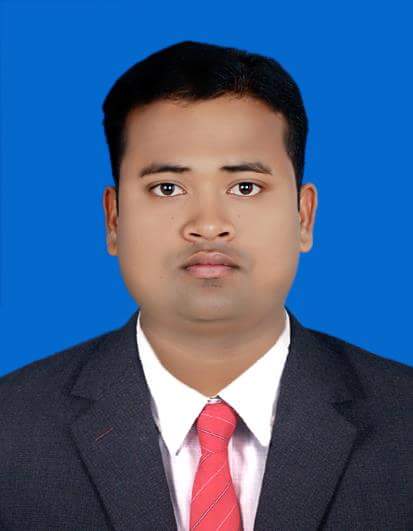 